1793   Hizmet Süresi Borçlanılması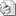 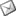 Sayı     : 2008 / 1793İLGİ   : TESK'in 17.09.2008 tarih, 5758 sayı, 94 No.lu genelgesiBilindiği üzere, 5510 sayılı Sosyal Sigortalar ve Genel Sağlık Sigortası Kanunu 01.10.2008 tarihinde yürürlüğe girecektir.5510 sayılı Kanunun Geçici 8 inci maddesi uyarınca;1 - Ticari kazanç veya serbest meslek kazancı nedeniyle gerçek veya basit usulde gelir vergisi mükellefi olanlar ile gelir vergisinden muaf olup da esnaf ve sanatkar siciline kayıtlı olanlardan 1 Ekim 2008 tarihine kadar Kuruma ( Bağ - Kur ) kayıt ve tescillerini yaptırmamış olanların sigortalılıkları; 01 Ekim 2008 tarihinden itibaren başlatılacaktır.Ancak, sigortalılıkları, 01 Ekim 2008 tarihinden itibaren başlatılacak olan bu sigortalıların; 01 Ekim 2008 tarihinden itibaren 6 ay içinde yazılı talepte bulunmaları kaydıyla ve 04.10.2000 - 01.10.2008 tarihleri arasında geçen vergi mükellefiyet sürelerinin tamamını prime esas kazançlarının % 32'si üzerinden ödemek suretiyle borçlanabileceklerdir.Borçlanma tutarı, Kurum tarafından hesaplanarak, sigortalıya tebliğ edilecektir.2 - Sigortalının kendisine tebliğ edilen borçlanma tutarının tamamını, tebliğ tarihinden itibaren 6 ay içinde ödemesi halinde ise, bu süreler sigortalılık süresi olarak değerlendirilecektir.Bilgilerinizi ve konunun üyelerinize duyurulması hususunda gereğini rica ederiz.( http://www.tesk.org.tr/tr/mevzuat/08/0894.html )Özcan KILKIŞ                                                                                                    Hilmi KURTOĞLUGenel Sekreter                                                                                                      Başkan Vekili